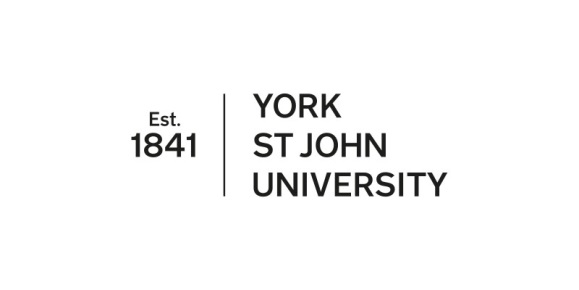 Bank Details Request Form – External Examiner and ValidatorPlease complete and return to ensure prompt payment of external examiner & validator fees and expense claims.Claims are now paid by BACS so failure to return this form may result in payments being delayed.External Examiner/ValidatorBank DetailsPlease complete and email to Registry.Privacy StatementPlease refer to the York St John University Human Resources Privacy Notice.Details RequiredPlease Provide DetailsTitleFirst Name (s)SurnameAddressPost codeTelephoneEmailNational Insurance NumberDate of BirthDetails RequiredPlease Provide DetailsBank NameBank AddressBank Sort CodeBank Account NumberBank Account Name